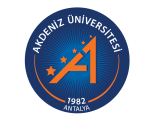 AKDENİZ ÜNİVERSİTESİSağlık Bilimleri EnstitüsüTıbbi Farmakoloji Yüksek Lisans Programı2023 / 2024 Müfredatı* İlgili dersin ön koşulu olan derse ait ders kodu ** Ulusal Kredi- Bir öğrencinin her yarıyılda alabileceği normal ders yükü, kayıtlı olduğu yarıyılın öğretim programında yer alan derslerdir. İlgili yarıyıl dersleri 30 AKTS ile birlikte, devamsızlık nedeni ile tekrar alınan, yükseltme amaçlı olarak alınan veya önceki yaran alınan dersler dahil, tüm derslerin AKTS kredilerinin toplamı ilgili yarıyıl için 50 AKTS kredi değerini geçemez. Müfredatı ve müfredatı dışından alınan fazla krediler için danışmanın onayı, anabilim/anasanat dalı başkanının önerisi ve enstitü yönetim kurulu kararı gerekmektedir.- Lisansüstü programlara kayıt yaptıran öğrenciler, kayıt yaptırdıkları programın gerektirdiği seçmeli derslerin toplam kredisinin en az yüzde yetmişini Üniversitede kayıtlı olduğu programdan almak zorundadır.AKDENİZ ÜNİVERSİTESİSağlık Bilimleri EnstitüsüTıbbi İmmonofarmakoloji Yüksek Lisans Programı2023 / 2024 Müfredatı* İlgili dersin ön koşulu olan derse ait ders kodu ** Ulusal Kredi- Bir öğrencinin her yarıyılda alabileceği normal ders yükü, kayıtlı olduğu yarıyılın öğretim programında yer alan derslerdir. İlgili yarıyıl dersleri 30 AKTS ile birlikte, devamsızlık nedeni ile tekrar alınan, yükseltme amaçlı olarak alınan veya önceki yaran alınan dersler dahil, tüm derslerin AKTS kredilerinin toplamı ilgili yarıyıl için 50 AKTS kredi değerini geçemez. Müfredatı ve müfredatı dışından alınan fazla krediler için danışmanın onayı, anabilim/anasanat dalı başkanının önerisi ve enstitü yönetim kurulu kararı gerekmektedir.- Lisansüstü programlara kayıt yaptıran öğrenciler, kayıt yaptırdıkları programın gerektirdiği seçmeli derslerin toplam kredisinin en az yüzde yetmişini Üniversitede kayıtlı olduğu programdan almak zorundadır.AKDENİZ ÜNİVERSİTESİSağlık Bilimleri EnstitüsüTıbbi Farmakoloji Doktora Programı * İlgili dersin ön koşulu olan derse ait ders kodu ** Ulusal Kredi- Bir öğrencinin her yarıyılda alabileceği normal ders yükü, kayıtlı olduğu yarıyılın öğretim programında yer alan derslerdir. İlgili yarıyıl dersleri 30 AKTS ile birlikte, devamsızlık nedeni ile tekrar alınan, yükseltme amaçlı olarak alınan veya önceki yaran alınan dersler dahil, tüm derslerin AKTS kredilerinin toplamı ilgili yarıyıl için 50 AKTS kredi değerini geçemez. Müfredatı ve müfredatı dışından alınan fazla krediler için danışmanın onayı, anabilim/anasanat dalı başkanının önerisi ve enstitü yönetim kurulu kararı gerekmektedir.- Lisansüstü programlara kayıt yaptıran öğrenciler, kayıt yaptırdıkları programın gerektirdiği seçmeli derslerin toplam kredisinin en az yüzde yetmişini Üniversitede kayıtlı olduğu programdan almak zorundadır.Güz I. YarıyılGüz I. YarıyılGüz I. YarıyılGüz I. YarıyılGüz I. YarıyılGüz I. YarıyılGüz I. YarıyılZorunlu Dersler Zorunlu Dersler Zorunlu Dersler Zorunlu Dersler Zorunlu Dersler Zorunlu Dersler Zorunlu Dersler Ders KoduDersin AdıKoşul*TUK**AKTSAçıklamaSĞE 5901Uzmanlık Alan Dersi8008SĞE 5903Danışmanlık0101SĞE 5905Bilimsel Araştırma Teknikleri ve Etik3034Bahar II.YarıyılBahar II.YarıyılBahar II.YarıyılBahar II.YarıyılBahar II.YarıyılBahar II.YarıyılBahar II.YarıyılZorunlu Dersler Zorunlu Dersler Zorunlu Dersler Zorunlu Dersler Zorunlu Dersler Zorunlu Dersler Zorunlu Dersler Ders KoduDersin AdıKoşul*TUK**AKTSAçıklamaSĞE 5902Uzmanlık Alan Dersi8008SĞE 5904Danışmanlık0101Güz III. YarıyılGüz III. YarıyılGüz III. YarıyılGüz III. YarıyılGüz III. YarıyılGüz III. YarıyılGüz III. YarıyılZorunlu Dersler Zorunlu Dersler Zorunlu Dersler Zorunlu Dersler Zorunlu Dersler Zorunlu Dersler Zorunlu Dersler Ders KoduDersin AdıKoşul*TUK**AKTSAçıklamaSĞE 6901Uzmanlık Alan Dersi8008SĞE 6903Danışmanlık0101SĞE 6905Tez Çalışması00021Bahar IV. YarıyılBahar IV. YarıyılBahar IV. YarıyılBahar IV. YarıyılBahar IV. YarıyılBahar IV. YarıyılBahar IV. YarıyılZorunlu Dersler Zorunlu Dersler Zorunlu Dersler Zorunlu Dersler Zorunlu Dersler Zorunlu Dersler Zorunlu Dersler Ders KoduDersin AdıKoşul*TUK**AKTSAçıklamaSĞE 6902Uzmanlık Alan Dersi8008SĞE 6904Danışmanlık0101SĞE 6906Tez Çalışması00021Seçmeli DerslerSeçmeli DerslerSeçmeli DerslerSeçmeli DerslerSeçmeli DerslerSeçmeli DerslerSeçmeli DerslerDers KoduDersin AdıKoşul*TUK**AKTSAçıklamaSĞE 5907Toplumsal Duyarlılık ve Katkı4044Yeni DersFAR 5001Kardiyovasküler Farmakoloji2234FAR 5003İlaç Etkisinin Temel İlkeleri 2023FAR 5005Otonom Sinir Sistemi İlaçlarının Farmakolojisi 2023FAR 5007Otakoidler 2023FAR 5009Farmakolojide Deneysel Modellere Giriş I 2234FAR 5011Seminer I0104FAR 5013Temel İmmünofarmakoloji I2023FAR 5015Farmasötik Dozaj Şekilleri Üretim Teknolojisi2023FAR 5017İlaç Endüstrisinde İyi Üretim Uygulamaları2234FAR 5019Sinaptik Ve Nöroefektör Kavşaklara Etkili İlaçlar2023BİS 5001Biyoistatistik I2236FAR 5002Farmakokinetik2023FAR 5004Psikofarmakoloji2023FAR 5006Nörofarmakoloji2023FAR 5008Farmakolojide Deneysel Modellere Giriş II2234FAR 5010Farmakogenetik2023FAR 5012Deneysel Farmakoloji1223FAR 5014Endotelden Salınan Faktörlerin Temel Farmakolojisi2023FAR 5016Endokrin Sistem Farmakolojisi2023FAR 5018Sinaptik Ve Nöroefektör Kavşaklara Etkili İlaçlar2023FAR 5020Temel İmmünofarmakoloji II2023FAR 5022Biyofarmasötikler 2023Güz I. YarıyılGüz I. YarıyılGüz I. YarıyılGüz I. YarıyılGüz I. YarıyılGüz I. YarıyılGüz I. YarıyılZorunlu Dersler Zorunlu Dersler Zorunlu Dersler Zorunlu Dersler Zorunlu Dersler Zorunlu Dersler Zorunlu Dersler Ders KoduDersin AdıKoşul*TUK**AKTSAçıklamaSĞE 5901Uzmanlık Alan Dersi8008SĞE 5903Danışmanlık0101SĞE 5905Bilimsel Araştırma Teknikleri ve Etik3034Bahar II.YarıyılBahar II.YarıyılBahar II.YarıyılBahar II.YarıyılBahar II.YarıyılBahar II.YarıyılBahar II.YarıyılZorunlu Dersler Zorunlu Dersler Zorunlu Dersler Zorunlu Dersler Zorunlu Dersler Zorunlu Dersler Zorunlu Dersler Ders KoduDersin AdıKoşul*TUK**AKTSAçıklamaSĞE 5902Uzmanlık Alan Dersi8008SĞE 5904Danışmanlık0101Güz III. YarıyılGüz III. YarıyılGüz III. YarıyılGüz III. YarıyılGüz III. YarıyılGüz III. YarıyılGüz III. YarıyılZorunlu Dersler Zorunlu Dersler Zorunlu Dersler Zorunlu Dersler Zorunlu Dersler Zorunlu Dersler Zorunlu Dersler Ders KoduDersin AdıKoşul*TUK**AKTSAçıklamaSĞE 6901Uzmanlık Alan Dersi8008SĞE 6903Danışmanlık0101SĞE 6905Tez Çalışması00021Bahar IV. YarıyılBahar IV. YarıyılBahar IV. YarıyılBahar IV. YarıyılBahar IV. YarıyılBahar IV. YarıyılBahar IV. YarıyılZorunlu Dersler Zorunlu Dersler Zorunlu Dersler Zorunlu Dersler Zorunlu Dersler Zorunlu Dersler Zorunlu Dersler Ders KoduDersin AdıKoşul*TUK**AKTSAçıklamaSĞE 6902Uzmanlık Alan Dersi8008SĞE 6904Danışmanlık0101SĞE 6906Tez Çalışması00021Seçmeli DerslerSeçmeli DerslerSeçmeli DerslerSeçmeli DerslerSeçmeli DerslerSeçmeli DerslerSeçmeli DerslerDers KoduDersin AdıKoşul*TUK**AKTSAçıklamaSĞE 5907Toplumsal Duyarlılık ve Katkı4044Yeni DersIMF 5001Temel İmmünoloji2023IMF 5003Kanser İmmünolojisi2023IMF 5005Seminer0 104IMF 5007İmmünosüpresif İlaçlar2023IMF 5009Sitotoksik İlaçlar2023IMF 5011İmmünostimülan İlaçlar2023IMF 5013İmmünofarmakolojide Kullanılan Deneysel Yöntemler I2234FAR 5003İlaç Etkisinin Temel İlkeleri2022IMF 5002Transplantasyon İmmünolojisi2023IMF 5004Kanserde İmmünoterapi2023IMF 5006Seminer0104IMF 5008Transplantasyon sonrası immünolojik tedaviler2023IMF 5010Alerji ve astım tedavisinde kullanılan ilaçlar2023IMF 5012Kortikostereoidler2023IMF 5014İmmünoterapötik  Ürünlerin Üretim Teknolojisi2023IMF 5016İmmünofarmakolojide Kullanılan Deneysel Yöntemler II2234FAR 5002Farmakokinetik2022BIS 5012Biyoistatistik I2236Güz I. YarıyılGüz I. YarıyılGüz I. YarıyılGüz I. YarıyılGüz I. YarıyılGüz I. YarıyılGüz I. YarıyılZorunlu Dersler Zorunlu Dersler Zorunlu Dersler Zorunlu Dersler Zorunlu Dersler Zorunlu Dersler Zorunlu Dersler Ders KoduDersin AdıKoşul*TUK**AKTSAçıklamaSĞE 7901Uzmanlık Alan Dersi8008SĞE 7903Danışmanlık0101SĞE 7905İleri Bilimsel Araştırma Teknikleri ve Etik3036Bahar II. YarıyılBahar II. YarıyılBahar II. YarıyılBahar II. YarıyılBahar II. YarıyılBahar II. YarıyılBahar II. YarıyılZorunlu Dersler Zorunlu Dersler Zorunlu Dersler Zorunlu Dersler Zorunlu Dersler Zorunlu Dersler Zorunlu Dersler Ders KoduDersin AdıKoşul*TUK**AKTSAçıklamaSĞE 7902Uzmanlık Alan Dersi8008SĞE 7904Danışmanlık0101Güz III. YarıyılGüz III. YarıyılGüz III. YarıyılGüz III. YarıyılGüz III. YarıyılGüz III. YarıyılGüz III. YarıyılZorunlu Dersler Zorunlu Dersler Zorunlu Dersler Zorunlu Dersler Zorunlu Dersler Zorunlu Dersler Zorunlu Dersler Ders KoduDersin AdıKoşul*TUK**AKTSAçıklamaSĞE 8901Uzmanlık Alan Dersi8008SĞE 8903Danışmanlık0101Bahar IV. YarıyılBahar IV. YarıyılBahar IV. YarıyılBahar IV. YarıyılBahar IV. YarıyılBahar IV. YarıyılBahar IV. YarıyılZorunlu Dersler Zorunlu Dersler Zorunlu Dersler Zorunlu Dersler Zorunlu Dersler Zorunlu Dersler Zorunlu Dersler Ders KoduDersin AdıKoşul*TUK**AKTSAçıklamaSĞE 8902Uzmanlık Alan Dersi8008SĞE 8904Danışmanlık0101Güz V. YarıyılGüz V. YarıyılGüz V. YarıyılGüz V. YarıyılGüz V. YarıyılGüz V. YarıyılGüz V. YarıyılZorunlu Dersler Zorunlu Dersler Zorunlu Dersler Zorunlu Dersler Zorunlu Dersler Zorunlu Dersler Zorunlu Dersler Ders KoduDersin AdıKoşul*TUK**AKTSAçıklamaSĞE 9901Uzmanlık Alan Dersi8008SĞE 9903Danışmanlık0101SĞE 9905Tez Çalışması00021Bahar VI. YarıyılBahar VI. YarıyılBahar VI. YarıyılBahar VI. YarıyılBahar VI. YarıyılBahar VI. YarıyılBahar VI. YarıyılZorunlu Dersler Zorunlu Dersler Zorunlu Dersler Zorunlu Dersler Zorunlu Dersler Zorunlu Dersler Zorunlu Dersler Ders KoduDersin AdıKoşul*TUK**AKTSAçıklamaSĞE 9902Uzmanlık Alan Dersi8008SĞE 9904Danışmanlık0101SĞE 9906Tez Çalışması00021Güz VII. YarıyılGüz VII. YarıyılGüz VII. YarıyılGüz VII. YarıyılGüz VII. YarıyılGüz VII. YarıyılGüz VII. YarıyılZorunlu Dersler Zorunlu Dersler Zorunlu Dersler Zorunlu Dersler Zorunlu Dersler Zorunlu Dersler Zorunlu Dersler Ders KoduDersin AdıKoşul*TUK**AKTSAçıklamaSĞE 9907Uzmanlık Alan Dersi8008SĞE 9909Danışmanlık0101SĞE 9911Tez Çalışması00021Bahar VIII. YarıyılBahar VIII. YarıyılBahar VIII. YarıyılBahar VIII. YarıyılBahar VIII. YarıyılBahar VIII. YarıyılBahar VIII. YarıyılZorunlu Dersler Zorunlu Dersler Zorunlu Dersler Zorunlu Dersler Zorunlu Dersler Zorunlu Dersler Zorunlu Dersler Ders KoduDersin AdıKoşul*TUK**AKTSAçıklamaSĞE 9908Uzmanlık Alan Dersi8008SĞE 9910Danışmanlık0101SĞE 9912Tez Çalışması00021Seçmeli DerslerSeçmeli DerslerSeçmeli DerslerSeçmeli DerslerSeçmeli DerslerSeçmeli DerslerSeçmeli DerslerDers KoduDersin AdıKoşul*TUK**AKTSAçıklamaFAR 7001Genel Farmakoloji 2023FAR 7003Farmakokinetik I 2023FAR 7005Klinik  Farmakoloji 2023FAR 7007Otonom Sinir Sistemi Farmakolojisi 2023FAR 7009Hücre Eksitabilitesinin Farmakolojik Yönü2023FAR 7011Biyokimyasal Farmakoloji2023FAR 7013Periferik Sinir Sistemi İlaçlari2023FAR 7015Farmasötik Dozaj Şekilleri İleri Üretim Teknolojisi2023FAR 7017Farmasötik Ürünler İçin İyi Üretim Uygulamaları2234FAR 7019Moleküler Farmakoloji 2023FAR 7021Kanser Tedavisinde Sitotoksik İlaçların Mekanizmalarının Teorik ve Deneysel Araştırması I2023FAR 7002Dolaşım Solunum Sistemin Farmakolojik Yönü 2023FAR 7004Endokrin Sisteminin Farmakolojik Yönü 2023FAR 7006Otakoitler I 2023FAR 7008Santral Sinir Sisteminin Farmakolojik Yönü 2023FAR 7010Otonom Sinir Sistemi İlaçları2023FAR 7012Seminer I01	04FAR 7014Biyolojik, Biyoteknolojik ve Biyobenzer İlaçlar2023FAR 7016Kanser Tedavisinde Sitotoksik İlaçların Mekanizmalarının Teorik ve Deneysel Araştırması II2234FAR 8001Hücrelerin İşlevsel Anatomisi,Farmakolojisi Ve Uyarı İleti Mekanizmaları2023FAR 8003İlaç Bağımlığı Ve Suistimali 2023FAR 8005Farmakolojik Araştırmalarda Bilgisayar Kullanımı,  Bilimsel Sunuş Teknikleri 2023FAR 8007Nöropsikofarmakolojinin Seçme Konuları  2023FAR 8009Ksenobiyotiklerin Metabolizması Moleküler Toksikoloji 2023FAR 8011Farmakolojinin Tarihi Ve Klinik Araştırmaların Etiği 2023FAR 8013Farmakolojide İleri Hücresel Ve Moleküler Teknikler I 2234FAR 8015Kalp Damar Sistemi İlaçları2023FAR 8017İmmünofarmakoloji I2023FAR 8019Farmakolojide İyon Kanallarının İşlevselliği2023FAR 8023Laboratuarda Kullanılan Araçlar ve Aletler2234FAR 8025Hücrelerin İşlevsel Anatomisi,Farmakolojisi Ve Uyarı İleti Mekanizmaları2023FAR 8002Farmakolojik Tarama Yöntemleri Ve Laboratuvar Teknikleri 2234FAR 8006Kemoterapötikler 2023FAR 8008Farmakolojide İleri Hücresel Ve Moleküler Teknikler II 2234FAR 8010Nöropsikofarmakolojinin  Seçme  Konuları  I 2023FAR 8012İlaçlarla Tedavide Genel İlkeler 2023FAR 8014İleri İmmünofarmakoloji II2023FAR 8018Seminer II0104FAR 8020Farmakolojide Literatür Değerlendirme Teknikleri 2023BIS 7004Çok Değişkenli İstatistiksel Çözümleme Yöntemleri2238